ESCOLA _________________________________DATA:_____/_____/_____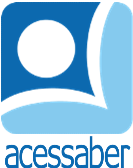 PROF:_______________________________________TURMA:___________NOME:________________________________________________________PROBLEMAS DE MULTIPLICAÇÃOUma caixa de ovos cabem 1 dúzia. O dono da mercearia comprou 17 caixas para revender. Quantos ovos ele comprou?R: Uma padaria vendeu 131 pães por R$ 0,60 cada um. Quanto a padaria faturou com a venda de pães?R: 2 dias tem quantas horas?R: Lorenzo planeja viajar com sua família. A cidade que ele pretende conhecer fica a 794 km de sua casa. Qual distância ele percorrerá para ir e voltar desta cidade?R: Na fazenda de Laura tem 50 vacas leiteiras que produzem 5 litros de leite cada uma. Quantos litros de leite são produzidos em 5 dias?R: ESPAÇO CRIATIVO